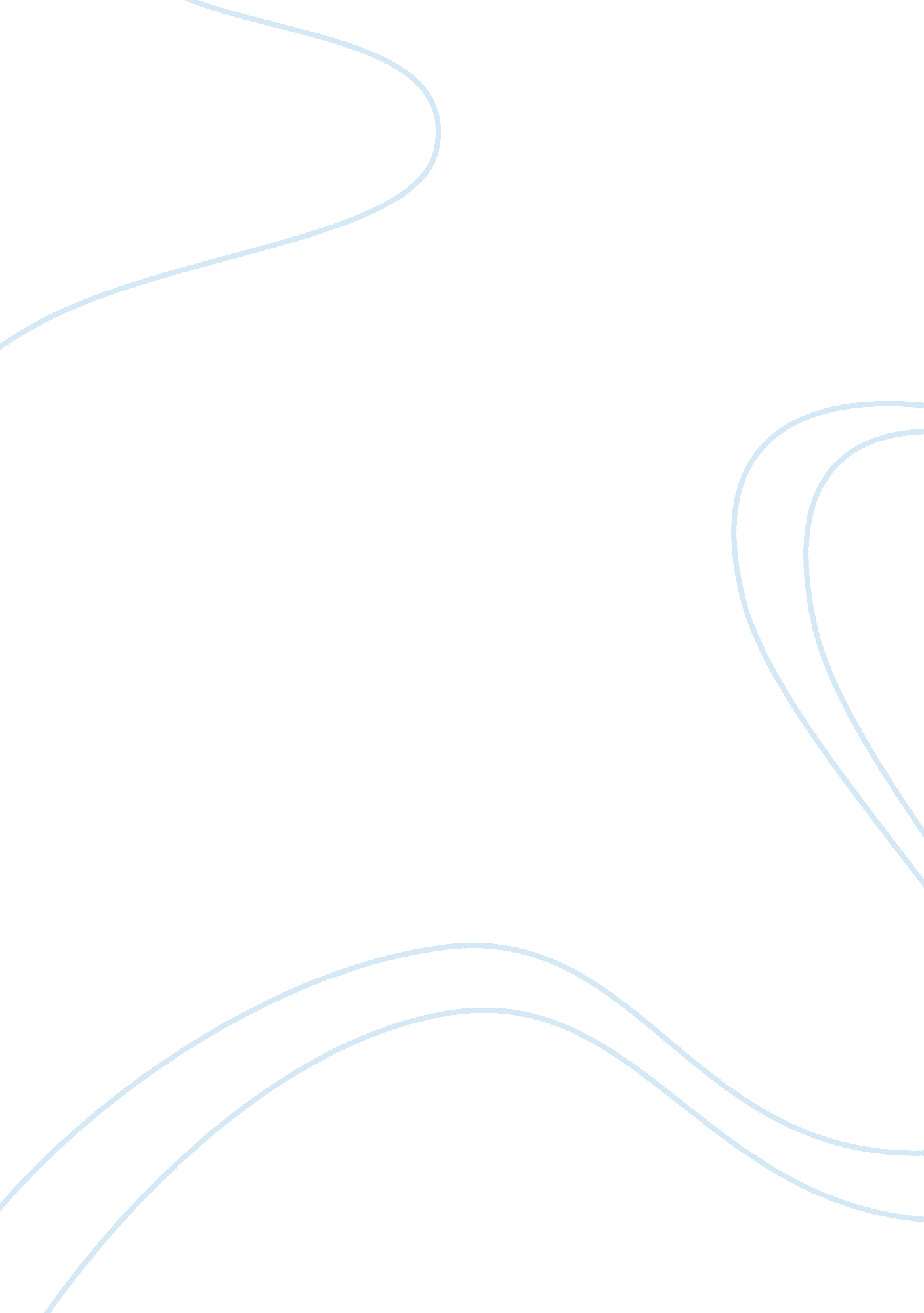 The unabomber essayCountries, United States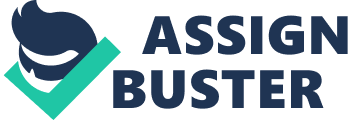 Executive SummaryThe Unabomber. named for his initial onslaughts on universities and air hoses. ( “ un” in his FBI codification name was short for university. and “ a” referred to air hoses ) . was responsible for puting or get offing 16 bundle bombs and missive bombs that resulted in three deceases and about two twelve hurts in the United States. After one of the longest and most expensive manhunts in the nation’s history. the FBI seized Ted Kaczynski. a Harvard-educated mathematician turned hermit. who subsequently pleaded guilty for the onslaughts. IntroductionConsecutive slayers. although frequently described as “ monsters” . seldom appear to be animals with blood dripping from their Fangs or crazed sociopaths babbling demonic rites. While a few are precisely like that. many appear at first glimpse to be healthy. normal and even attractive people. Within the narration of the secret. the consecutive killer’s organic structure and mind appear as double-layered. uniting the deceivingly normal surface and the monstrous deepness. Like John Wayne Gacey and Ted Bundy. the overpowering bulk of consecutive slayers seem on the surface to be normal-looking persons who go to work or school. come place. and intermix into their environments. And that is exactly the job – with a consecutive slayer a victim seldom gets beyond the first glimpse. Others are merely invisibly unmemorable and unobtrusive. until person notices them killing. This is the instance with the Unabomber. Ted Kaczynski. celebrated for directing mail bombs to his victims. They say that the 20th century is an age of specialisations ; if that is true. so it surely applies to consecutive slayers. Each consecutive slayer falls into a specific class and seldom does his slayings across the parametric quantities specifying the classs. This sort of classification has become of import in police probes because it helps place the likely features of a suspect in the procedure the constabulary usage called condemnable profiling. But there was some contention over the effectivity of the FBI profiling of Kaczynski. Furthermore. there are some distressing inquiries over the Unabomber and the nature and motivation of his offenses. When identified and captured. he showed no marks of organic mental unwellness. What made this adult male cross the line to kill? A peep into Kaczynski’s background will decidedly raise a inquiry to many. What motivated such a superb mathematician and professor into perpetrating such offenses? The Unabomber’s BackgroundTheodore John Kaczynski was born on May 22. 1942. to Wanda and Theodore R. Kaczynski. two literate. well-read. first-generation Polish immigrants ( Arrigo. 2004 ) . The household was unbelieving and lived in a Chicago vicinity known as the Back of the Yards. The “ Yards” referred to the nearby stockyards where animate beings were processed and slaughtered ( Kushner. 2003 ) . There is ample grounds to propose that Ted was a adult male who suffered from terrible break of community get downing babyhood. To get down with. after merely a few hebdomads of life. small Ted became sick and was hospitalized for several months. In conformity with standard infirmary protocol during the fiftiess. he was placed in an isolation unit. where he was deprived of all contact with his household ( Vronsky. 2004 ) . This badly undermined the development of a stable sense of community at the primary degree. In fact. harmonizing to Hardy and Laszloffy ( 2005 ) . the lone human contact Ted had during his months of hospitalization was via the sterile and perfunctory undertakings that were administered by nurses who changed his nappies. fed him and performed assorted medical processs. Throughout childhood. his deficiency of societal battle was incontestable. as was his mind. At the age of six. he scored in the 160-170 scope on the Stanford-Binet intelligent trial ( Gibson. 2004 ) . He had the I. Q. of a mastermind ; he enjoyed. and memorized. the parliamentary process usher Robert’s Rules of Order. He read Scientific American at the age of 10. and the following twelvemonth he taught himself concretion. Early involvement in chemicals led the schoolboy into minor problem. He made little explosive packages and put them off. On one juncture he worked with a friend who made the error of replacing a lb of chemical for a gm. The consequence blew up the lab. He was a National Merit Finalist who graduated from high school at 16 and Harvard at 20 ( Kushner. 2003 ) . He had a Ph. D. from the University of Michigan. where he was regarded as a superb mathematician and his thesis was voted the best in math for the twelvemonth. He accepted an assignment as an helper professor of mathematics at the University of California at Berkeley. where he published articles on mathematics in academic diaries and remained for two old ages in the late sixtiess before retreating into a hermit-like life style. The UNABOM InvestigationThe first bomb went off on May 26. 1978. wounding a campus constabulary officer at Northwestern University in Evanston. Illinois ( Harmon. 2000 ) . A sum of 16 bombardments were attributed to Kaczynski. some of the bombs sent by mail. while others left in public topographic points. frequently at universities. Because Ted’s early marks were associated with universities ( UN ) and air hoses ( A ) . in 1980. the FBI code-named its probe UNABOM. The following three bombardments besides occurred in the Chicago country. one in another university. another was detonated on an aeroplane and the 4th was mailed to an air hose executive. Although the air hoses bomb menace turned out to be a fraud. it however increased public anxiousness over terrorist act. disrupted the U. S. Postal Service as a impermanent prohibition was placed on all airmail bundles sent from California weighing more than 12 ounces. forced governments to increase security steps at California airdromes. which in bend led to major holds for going. The last exploded on April 4. 1995. and killed Gilbert Murray. President of the California Forestry Association in Sacramento. California ( Chase. 2004 ) . In the 17 old ages between those two blasts. the Unabomber who called himself “ FC” punctuated the greatest manhunt in American history with occasional flashes of panic. devastation. and decease. His bombs claimed the lives and limbs of scientists. business communities. a computing machine shop proprietor. and executives. When he threatened to blow up an airliner. air traffic and mail service were disrupted for a hebdomad. Better safe than regretful – after all. he had bombed a plane earlier. Although he “ signed” his meticulously crafted bombs with the FC initials. Ted Kaczynski who emulated a character from a Joseph Conrad novel was wholly anon. . To the defeated jurisprudence enforcement officers who chased him. even his very being must hold seemed questionable – except when the bombs went off. Military officers from three federal and a host of local and province jurisprudence enforcement bureaus tracked the elusive suspect over two decennaries and an full continent without of all time holding a hint as to his existent individuality. A study. made from an eyewitness description in 1987. was the best lead to Ted. depicted mustachioed and have oning aeronaut dark glassess and a hooded sweatshirt ( Gibson. 2004 ) . A billion-byte computing machine database used by the FBI in the Unabomber probe held over 50. 000 names. but FC’s true name was non among them. Although the probe had labored for old ages in comparative silence. this was changed dramatically when the last bomb went away. There was a $ 1 million wages on Ted’s caput. and scientists. air hose executives. and university professors around the state were taking utmost safeguards with their mail. And it was the mail that was to be the beginning of the terminal for the Unabomber. Shutting In the Net of LawIn April and May of 1995. the Unabomber began composing letters to intelligence media mercantile establishments. shopping a 35. 000-word manuscript on the immoralities of modern engineering entitled “ industrial Society and its Future” . and offering to halt the bombardments if the New York Times and Washington Post published it. In that papers. the Unabomber railed against engineering. consumerism. advertisement. “ oversocialization” . the authorities. and corporations – all in relation to the individual’s loss of freedom. Ted’s pronunciamento which besides presented justifications for his force was published on September 19. 1995. in the Times and the Post ( Arrigo. 2004 ) . Excerpts appeared in other newspapers around the state. and a California publishing house printed it in book signifier. merchandising 3000 transcripts. The FBI had encouraged publication. trusting that person would read the pronunciamento and acknowledge the writer. In Schenectady. New York. person did. Ted’s brother David Kaczynski. adjunct manager of a young person shelter. read FC’s manifesto. and some of the facts known to David suit all excessively neatly. Not merely was the composing really similar. down to certain looks and phrases Ted had used in letters or earlier Hagiographas. but at least two of the bombardments appeared to co-occur with loans that David had made to Ted. Acting on David’s behalf. a attorney approached the FBI to describe these intuitions. Probe of David’s information confirmed his worst frights. The FBI rapidly gathered the grounds needed to collar and convict the adult male who had been hidden for so long. Following several weeks’ surveillance. FBI agents arrested Ted on April 3. 1996. as the Unabomber suspect ( Harmon. 2000 ) – although ab initio bear downing him with ownership of bomb constituents. In a hunt of the cabin. agents recovered 20. 000 pages for Ted’s Hagiographas. including elaborate descriptions of the bombardments. and his readyings for. and reactions to. these onslaughts ( Theoharis. et. Al. . 1999 ) . They besides recovered bomb parts and one unrecorded bundle bomb. ready for get offing. The Last EpisodesOn June 18. 1996. a federal expansive jury in Sacramento indicted Kaczynski for the two California violent deaths ( in 1985 and 1995 ) . and on October 1. 1996. he was indicted in Newark for the 1994 violent death of an advertisement executive ( Gibson. 2004 ) . He pled non guilty to both indictments. Jury choice in the Sacramento test began in November 1997 and lasted five hebdomads ( Sanders and West. 2003 ) . Merely as opening statements were to get down. Ted ( in a written statement to the justice ) expressed dissatisfaction with his attorney and their awaited line of defence that he is mentally ill. but non evil. He furthermore had refused to be examined by authorities head-shrinkers. Following Kaczynski’s last-minute petition to support himself. the justice ordered a psychiatric appraisal of Ted’s competency. While the court-approved head-shrinker found him competent to stand test. she raised inquiries about his mental wellness. No test was held. nevertheless. because on January 21. 1998. Ted Kaczynski finally changed his initial supplication of “ not guilty” ( Chase. 2004 ) and was sentenced to pass the remainder of his life in a federal prison without word. get awaying the decease punishment David feared. He did non admit David or other household members who attended the tribunal proceedings. Prior to his apprehension. Ted had written to his brother. puting forth his feelings about future contact with the household he rejected as he had the remainder of the universe. Fortunately for the intended receiver of that unrecorded bomb found in the cabin. Theodore Kaczynski cut his brother’s entree away excessively late. Kaczynski’s Contribution to U. S. Conspiracy TheoryPersons like Kaczynski from clip to clip acquire so enmeshed in their conspirative visions that they act them out. sometimes violently as in the instance of the Unabomber. Ted’s conspiracism represented a new bend in anti-statist. anarchistic thoughts. His eclectic. anti-technology beliefs were wholly idiosyncratic and drew their inspiration from the strong belief that technophile elite in universe society would shortly command the planetary population and. in the procedure. destruct human freedom. Ted saw his run as being in some manner a statement against humanity’s devastation of the natural environment. Second. Kaczynski’s drawn-out bombing run sparked an intensive moving ridge of media attending and resulted in much heated paranoid rhetoric about the individuality of the cryptic figure. By moving wholly entirely. Ted showed the manner in which a individual single set on terrorist act can obtain unprecedented promotion for his position. Because no group of all time took duty for the bombardments. the U. S. media and jurisprudence enforcement profilers generated legion theories about the perpetrator’s individuality. Some of these pointed to the bomber’s alleged anti-semitic beliefs. due to the Judaic names of a few targeted victims. while other theories suggested that the suspect was either an utmost rightist democrat or a mentally imbalanced bang searcher ( Sanders and West. 2003 ) . Despite the Hunt for Ted taking 17 old ages and bing the federal authorities over $ 60 million. governments long remained stymied in the attempt to grok the consecutive bomber whose modus operandi involved get offing concealed explosive devices to university professors with research specialisations in Fieldss including genetic sciences. psychological science and computing machine scientific discipline. every bit good as to some corporate executives. The Politics of LabelingThe existent narrative has less to make with the force itself but instead regards the sleight-of-hand definitional alterations whereby the Unabomber is couched in one discourse or another depending on the current strategic demands of the jurisprudence enforcement community. Finally. jurisprudence enforcement functionaries realized that it was they and the media that had made the Unabomber omnipotent. At the same clip. the apparent terrorist was openly contemptuous of the efforts to capture him. This was. so. a unsafe game. for it could easy intensify and endanger the one million millions of dollars expended yearly to counter terrorist act. So at last the defeated forces of counterterrorism took their lone possible retaliation on the Unabomber: “ We made you a ‘ terrorist’ and now we are doing you a ‘ non-terrorist’ ! ” The Unabomber has been downgraded to a mere consecutive slayer and sacred budgets. if non needfully their taxpayers. remain unafraid. DecisionLooking into the Unabomber instance. Kaczynski’s usage of bombs can be straight associated to terrorist act. It is because the arm is the 1 most normally used in many terrorist activities. But so once more. whereas these offenses are normally perpetuated by ill-famed groups. Kaczynski is all entirely in his enterprises. On the other manus. it is besides true that Kaczynski can be labeled as a consecutive slayer. The mere fact that he works on his ain – a characteristic straight associated to the former – about measure up him as one. While it is true that Kaczynski’s propulsions is due to his resistances to technological promotion. the latter does non see his protagonism as portion of any political docket. Although he was tagged as a paranoiac schizophrenic by head-shrinkers. he denied all those allegations and even felt bad when his “ mental status” was used as a defence. To turn out that he was non enduring from such unwellnesss. he had programs of firing his attorneies in exchange of stand foring himself. On one manus. his actions were similar to terrorist act. yet. he is non that psychologically deranged either. In the first topographic point. he would non do a guilty supplication in exchange for a life sentence without word. He is cognizant that he will be subjected to gas chamber because of what he did. Apparently there is one facet in him that merits his reason. But while dilemmas seem to incarnate this instance. new thoughts continue to emerge as the old ages base on balls by. Nowadays. there is this alleged “ narcissistic terrorism” characterized by “ loner terrorists” . who separate themselves from the community and create feelings of score and hatred against society and they normally have a political position. Such motivates them to prosecute into terrorist activities. This definition absolutely describes Kaczynski’s instance. As mentioned. merely after his privacies did he execute those bombing activities. More so. the definition did non province that egotistic terrorists must hold a political view—rather ; the term “ usually” was employed. If the instance was presented in this mode. he might hold been indicted with a decease sentence. He can non be truly considered as person afflicted with mental unwellness because he was to the full cognizant that what he did was incorrect at the clip that he was distributing bomb panics. Otherwise. he could non hold conducted a deal with the tribunal. the issue of psychological instability come into drama. merely if the accuse does non hold impressions of what is right or incorrect while executing a offense. This is why many consecutive slayers. as opposed to terrorists—were frequently pardoned. WORKS CITEDArrigo. B. ( 2004 ) . Psychological Jurisprudence: Critical Explorations in Law. Crime. and Society. New York: State University of New York Press. Chase. A. ( 2004 ) . A Mind for Murder: The Education of the Unabomber and the Origins of Modern Terrorism . New York: W. W. Norton & A ; Company. Incorporated. Gibson. D. ( 2004 ) . Hints from Killers: Consecutive Murder and Crime Scene Messages . Westport. Connecticut: Praeger Publishers. Hardy. K. & A ; Laszloffy. T. ( 2005 ) . Teenss who Hurt. New York: The Guilford Press. Harmon. C. ( 2000 ) . Terrorism Today. Oxon: Frank Cass Publishers. Kushner. H. ( 2003 ) . Encyclopedia of Terrorism. Thousand Oaks. California: Sage Publications. Inc. Drum sanders. T. & A ; West. H. ( 2003 ) . Transparency and Conspiracy: Ethnographies of Suspicion in the New World Order. U. S. : Duke University Press. Theoharis. A. . Poveda. T. . Powers. R. & A ; Rosenfeld. S. ( 1999 ) . The FBI. Phoenix. Arizona: The Oryx Press. Vronsky. P. ( 2004 ) . Consecutive Killers. New York: The Berkley Publishing Group. 